 my recent photo 2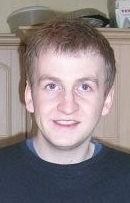 